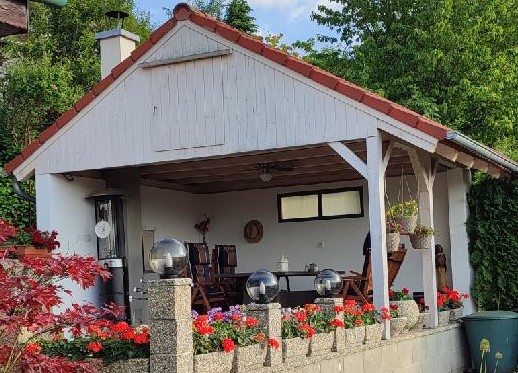 4080 x 20220      3190 x 2220